GLOBAL OPPORTUNITIES SANTANDER APPLICATION FORMVirtual ProgrammePlease ensure you complete the relevant information for each part of the application.Once complete, please return the application form to santander@cardiffmet.ac.uk SECTION 1: APPLICANT DETAILS SECTION 1: APPLICANT DETAILS Full name (including title):School:Email address:Mobile number:Cardiff Metropolitan ID STProgramme of Study:Year of Study:SECTION 2: PLACEMENT DETAILS SECTION 2: PLACEMENT DETAILS Provide details of why you would like to undertake this opportunity and how you think it will enhance your future studies (maximum of 500 words)Provide details of why you would like to undertake this opportunity and how you think it will enhance your future studies (maximum of 500 words)SECTION 3: FINANCIAL SECTION 3: FINANCIAL This is a fully funded programme via Santander Universities.  You will however be asked to pay the programme fee of £450 plus a £50 refundable deposit to Pagoda Projects.  You will receive £450 by Global Opps, once you begin the programme.  Pagoda Projects will return the refundable deposit at the end of the programme.This is a fully funded programme via Santander Universities.  You will however be asked to pay the programme fee of £450 plus a £50 refundable deposit to Pagoda Projects.  You will receive £450 by Global Opps, once you begin the programme.  Pagoda Projects will return the refundable deposit at the end of the programme.Are you in receipt of Study First funding?Are you in receipt of Study First funding?Yes  No   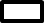 Yes  No   SECTION 4 : APPLICANT DECLARATION SECTION 4 : APPLICANT DECLARATION Applicant DeclarationApplicant DeclarationI confirm that the information contained in this application form is correct and that reporting procedures put in place by Global Opportunities will be fully adhered to. If my application is successful I commit to submitting all necessary documents and to providing a report on my activities at the end of my scholarship period. I confirm that the information contained in this application form is correct and that reporting procedures put in place by Global Opportunities will be fully adhered to. If my application is successful I commit to submitting all necessary documents and to providing a report on my activities at the end of my scholarship period. SECTION 5 : APPLICANT DECLARATION SECTION 5 : APPLICANT DECLARATION Applicant signature:Date:Applicant signature:Date: